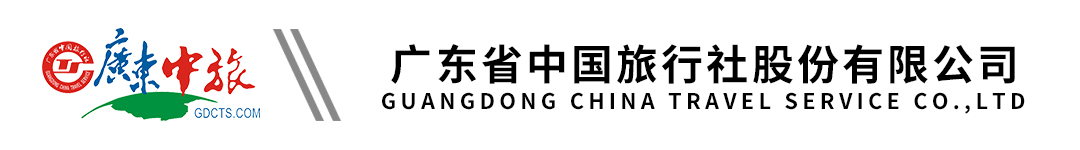 五一【海陆空随享厦门 纯玩】福建动车4天 ▏厦门鼓浪屿 ▏海上明珠塔 ▏山海健康步道 ▏帆船出海 ▏七彩环岛路 ▏集美学村 ▏十里长堤行程单行程安排费用说明其他说明产品编号JF-20240416-T2出发地广州市目的地厦门市行程天数4去程交通动车返程交通动车参考航班广州南-深圳北G6255/8：57-9：35 转深圳北-厦门北D2284/10：31-13：49广州南-深圳北G6255/8：57-9：35 转深圳北-厦门北D2284/10：31-13：49广州南-深圳北G6255/8：57-9：35 转深圳北-厦门北D2284/10：31-13：49广州南-深圳北G6255/8：57-9：35 转深圳北-厦门北D2284/10：31-13：49广州南-深圳北G6255/8：57-9：35 转深圳北-厦门北D2284/10：31-13：49产品亮点————行程特色————————行程特色————————行程特色————————行程特色————————行程特色————天数行程详情用餐住宿D1广州南（高铁）/深圳北（动车）-厦门北-自由活动推荐地方：中山路（参考车次时间：07:00-16:00班次）早餐：X     午餐：X     晚餐：X   厦门威尼斯酒店、维洛拉酒店或等同级D2鼓浪屿-集美学村-十里长提早餐：打包早/自助早     午餐：闽南姜母鸭     晚餐：X   厦门威尼斯酒店、维洛拉酒店或等同级D3帆船出海-环岛路-海上明珠塔-健康步道早餐：打包早/自助早     午餐：江南古镇     晚餐：X   厦门威尼斯酒店、维洛拉酒店或等同级D4惜别厦门 - 返回温馨家园早餐：打包早/自助早     午餐：X     晚餐：X   无费用包含1)大交通：广东市场含大交通（广州南-深圳北，深圳北-厦门北/厦门往返动车二等座），火车票实名制，一旦确认出票，如需退票或改签，需要自行前往高铁站，持身份证原件以及高铁票的报销凭证到窗口办理。因动车票及轮渡票实名制，在不减少景点的前提下，会根据动车和轮渡时间前调整游览顺序。旅行社按团体出票，由铁路票务系统随机出票，故无法指定连座或指定同一车厢，敬请见谅！1)大交通：广东市场含大交通（广州南-深圳北，深圳北-厦门北/厦门往返动车二等座），火车票实名制，一旦确认出票，如需退票或改签，需要自行前往高铁站，持身份证原件以及高铁票的报销凭证到窗口办理。因动车票及轮渡票实名制，在不减少景点的前提下，会根据动车和轮渡时间前调整游览顺序。旅行社按团体出票，由铁路票务系统随机出票，故无法指定连座或指定同一车厢，敬请见谅！1)大交通：广东市场含大交通（广州南-深圳北，深圳北-厦门北/厦门往返动车二等座），火车票实名制，一旦确认出票，如需退票或改签，需要自行前往高铁站，持身份证原件以及高铁票的报销凭证到窗口办理。因动车票及轮渡票实名制，在不减少景点的前提下，会根据动车和轮渡时间前调整游览顺序。旅行社按团体出票，由铁路票务系统随机出票，故无法指定连座或指定同一车厢，敬请见谅！费用不包含1、不含出发地接送车，非行程内约定包含的景区内交通费用，行程外的自费项目及私人所产生的个人费用等；1、不含出发地接送车，非行程内约定包含的景区内交通费用，行程外的自费项目及私人所产生的个人费用等；1、不含出发地接送车，非行程内约定包含的景区内交通费用，行程外的自费项目及私人所产生的个人费用等；预订须知1、报名参团须知，请认真阅读，并无异议后于指定位置签名确认： 此团为散客拼团，10人起行，特别注意 遇特殊情况（如：游客临时退团造成不成团等）致使团队无法按期出行，我社提前5天通知游客，游客可根据自身情况改线或改期， 如不能更改出游计划，我社将全额退还已交团费。 【本产品供应商为：厦门建发国际旅行社集团有限公司，许可证号：L-FJ-CJ00020，质监电话：020-36799501】此团由厦门建发国际旅行社集团有限公司委托旅游目的地具有相应资质的地接社承接本旅行团在当地的接待业务，地接社的相关信息、委派的导游姓名和电话，以及具体车次时间、最终行程（游览顺序）及入住酒店的具体名称等信息，一并在出团前派发的出团通知书行程表中告知，客人对此表示同意。温馨提示1.请游客根据动车出发时间，提前60分钟抵达车站候车！